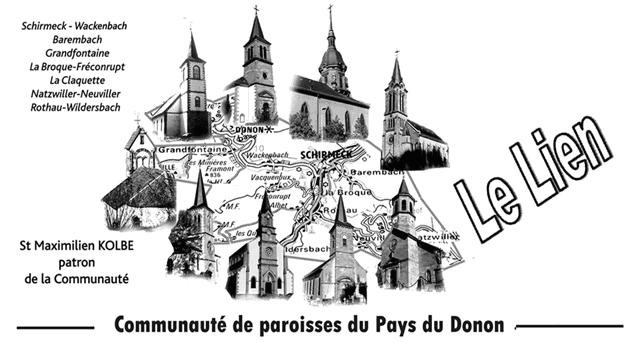 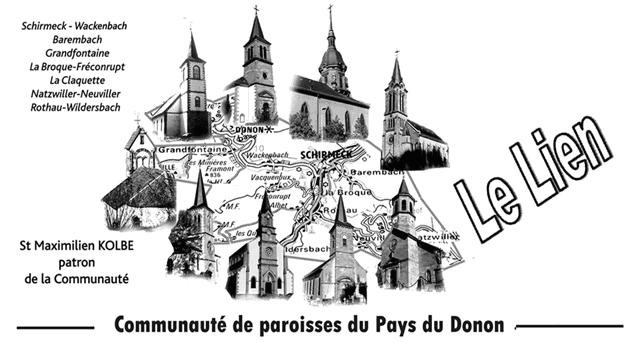 LE TEMPS DU CAREMELe mercredi des Cendres nous allons ouvrir notre marche de carême. Quand nous pensons au temps de Carême, nous avons souvent tendance à penser aux choses qu’il faut laisser pour quelques temps, 40 jours moins les dimanches. Nous envisageons les efforts qu’il faudra faire ... Et cela n’est pas très engageant ! Pourtant nous sommes chrétiens et  nous voudrions  faire quelque chose d’authentique, quelque chose qui a du sens et qui nous aide à bien nous préparer à Pâques. Le Carême est un temps qui nous est donné, offert, et non une contrainte, qui alors n’aurait aucun  sens, ni pour nous, ni pour Dieu, ni pour les  autres. Saint Paul nous le dit : “C’est maintenant le moment favorable.” Le Carême est une invitation à vivre dans le temps et dans l’espace, dans l’aujourd’hui de Dieu, donc à être authentiques, sans nous tromper nous-mêmes.  La Parole de Dieu nous donne quelques indications : “Revenez à moi , de  t o u t  v o t r e cœur ,” dit le Seigneur par la bouche du prophète Joël. Retourner à Dieu, ça veut dire que nous reconnaissons que nous avons perdu le vrai chemin, qu’il faut prendre un autre chemin. Déjà voilà un sens que nous pouvons donner à notre démarche de carême… retrouver le chemin qui nous engage avec les  autres et avec Dieu et en prendre les moyens. Jésus nous donne trois exemples, qui ne sont pas que des attitudes, trois propositions qui nous permettent de mieux  nous connaître nous-même mais aussi de discerner la profondeur de notre être en vérité,  passer du faire pour, du faire semblant, à la vérité. Jésus nous parle d’aumônes. Il nous invite à les faire en silence, « parce que si tu le fais pour obtenir la gloire qui vient des hommes, ou par devoir de  morale, tu as déjà touché ta récompense ». Ne calculons pas. N’ayons pas peur de perdre quelques biens. Ce qui nous fait peur dans le partage, c’est la peur de manquer, ce n’est pas forcément l’égoïsme. N’ayons pas peur de donner du temps pour nous, pour nos frères. Jésus nous exhorte à la prière en secret. Le plus grand défi de la prière est dans l’ouverture de notre cœur. C’est le temps que nous donnons à Dieu et qui Lui permet de nous former, à faire de nous des hommes nouveaux. La prière est une cure d’oxygène qui nous est nécessaire. Et pour que notre prière soit vraiment quelque chose de relationnel, la prière a besoin de temps et d’espace, mais aussi d’intériorité et de repos. La prière se partage aussi avec nos frères … pourquoi pas en paroisse ? Jésus nous appelle à jeûner. Quelles sont nos petites drogues, les choses dont nous ne pouvons pas nous passer et qui ont seulement l’air d’être indispensables ? Où sont nos petites dépendances ? Quittons nos habitudes, abandonnons le « ronron » de notre consommation pour chercher la vraie nourriture, celle qui ne donne pas de cholestérol et qui remplit les cœurs de joie... partageons ! Le temps de Carême est un temps de guérison et de libération, un temps positif. Est-ce que nous nous permettons de le vivre dans le concret ? Le temps de Carême est un cadeau, un temps favorable, une école de vie, un temps d’exercice communautaire à la vie chrétienne. Profitons-en. À Pâques, nous aurons fait un grand pas en avant, nous serons plus authentiques…            Bon Carême                  Marc SteckPOUR LE CAREME :CAREME POUR TOUS, guide pour vous accompagner chaque jour du Carême dans votre cheminement de foi vers Pâques, vous sera proposé à la Messe du mercredi Des cendres et à la messe du 10 mars à la Broque.Des paroissiens se retrouveront pour un partage autour des Evangiles des dimanches de Carême et de la Semaine Sainte avec Saveurs d’Evangile. Saveurs d’Evangile est un outil du diocèse de Strasbourg qui permet de partager en petits groupes autour de l’Evangile du dimanche.UNE BELLE INITIATIVEVous allez trouver dans vos églises des « boîtes » pour recueillir vos intentions de prière que des jeunes emporteront à Lourdes l’été prochain, lors du « Pélé-jeunes » pour les présenter au Seigneur par l’intercession de Notre-Dame.ACATLe groupe local de l’Action des Chrétiens pour l’Abolition de la Torture se réunit tous les premiers vendredi du mois au presbytère protestant de Rothau, 6 rue du Château de 16h45 à 18h30. Prochaine rencontre : 1er mars.Contact : Aimé Wendling aimewendling@hotmail.fr.INVITATION ALPHAL’Equipe Alpha vous invite à participer à deux conférences-débats : « Pourquoi Dieu at-il voulu que j’existe ? » et « Qui est ce Dieu qui se révèle dans la Bible ? » le dimanche 10 mars 2019 de 9h30 à 16h au CISVB, 36 rue du gal Leclerc à La Claquette. Cette invitation s’adresse à tous ceux qui veulent découvrir ou approfondir la foi chrétienne. Merci de prévenir de votre venue (location de la salle : 2€ par personne) en contactant M. Jean-Marie Bour (Tél. : 03 88 47 15 26 ou par courriel à jeanmarie.bour0667@orange.fr). Repas sur réservation (13€) et inscription avant le 3 mars. Possibilité de tirer le repas du sac. Pour en savoir plus : www.coursalpha.fr.CALENDRIER LITURGIQUEMARS 2019Samedi 02.03              16h30  Barembach  Mariage de Marion SCHNEIDER                                                                        et  Jonathan SUKHASEUMSamedi 02.03 :            18h        Rothau  Messe  †Gilbert CASNERDimanche 03.03 :       10h        Grandfontaine Messe                                     10h       La Claquette    MesseMardi 05.03 :               17h30 Schirmeck  Messe à la sacristieMercredi 06.03 :                     MERCREDI DES CENDRES                                                   Jour de jeûne et d’abstinence                                      10h      Barembach Messe et imposition des cendres                                                    pour les enfants                                      19h30   Barembach Messe et impostion des cendresJeudi 07.03 :                17h30  La Broque Messe au presbytèreVendredi 08.03 :                     Natzwiller  Communions des malades et des                                                 personnes âgées                                      10h     Schirmeck  Culte à la Maison de Retraite                                      14h30  Rothau  Messe à la Maison de RetraiteDimanche 10.03 :         10h      La Broque Messe d’entrée en Carême pour la            Communauté de Paroisses et présentation de 2 confirmandes adultes                                          †Dominique SCHALLER  †Joséphine MOSERMardi 12.03 :                 17h30 Schirmeck Messe à la sacristie Jeudi 14.03 :                 17h30  La Broque  Messe au presbytère             Samedi 16.03 :               18h  La Claquette Messe Dimanche 17.03 :          10h   Wackenbach Messe ††Sébastien, Marthe, Louis                                               et Maurice LEBOUBE                             ††Joésphine et Joseph BERTRAND et famille HUCKERT                                        10h Natzwiller  Messe †Auguste FRERING                                                                         (Retraite et loisirs)                                        10h  Rothau  MesseMardi 19.03                    14h30 Rothau Culte à la Maison de Retraite                                        16h30 Wackenbach Chapelet en l’honneur de                                                                                               Saint Joseph                                        17h30 Schirmeck Messe à la sacristieJeudi 21.03 :                    17h30 La Broque  Messe au presbytèreVendredi 22.03 :             10h   Schirmeck  Messe à la Maison de RetraiteSamedi 23.03                   11h  La Claquette  Baptême de Léonore LETSCH                                         18h Grandfontaine MesseDimanche 24.03 :            10h Schirmeck  Messe  ††Christiane HERING                                                                                Marie-Thérèse GRAFF                                     10h      Rothau   MesseMardi 26.03 :               17h30 Schirmeck  Messe à la sacristieJeudi  28.03 :                17h30  La Broque Messe au presbytèreSamedi 30.03 :             18h     Wackenbach  Messe  †Denis NICOLE                                                Louis LEBOUBE (messe de 6 semaines)Dimanche 31.03 :         10h Barembach  Messe ††Marie et Paul PIERREL        ††Père Gaston SCHAUB, Epoux FORT, sœur Thérèse de l’Enfant-Jésus, Marie BENOIT          ††Céline (1er anniversaire de décès) et Marcel FLAJOLET                                                                                         10h  Natzwiller Messe †Père Jean-Baptiste EPPPREVISIONS POUR LES MESSES DU MOIS DE MARS 2019   Samedi 06.04 :      18h   La Claquette     Dimanche 07.04 : 10h   Grandfontaine                                 10h   La BroqueSEMAINE SAINTESamedi     13.04   18h   Barembach   Dimanche 14.04 : 10h   La Broque                                10h   Grandfontaine   Jeudi 17.04 :        19h30 Wackenbach  Vendredi 18.04 :   15h       Rothau                      Samedi 20.04 :      20h      La Claquette    Dimanche 21.04 : 10h       Natzwiller                                    10h       Schirmeck   Samedi 27.04 :     18h     La Broque     Dimanche 28.04 : 10h    Rothau                                10h     BarembachDEFUNTSBarembach : Simone MULLER (92 ans)La Broque :  Denise OSTRE (91 ans)Natzwiller :  Armand EPP (84 ans)Schirmeck : Odette HECKER (97 ans) Elda INNOCENTE (88 ans)Wackenbach : Louis LEBOUBE (75 ans)Wildersbach : Thérèse PFISTER (77 ans)COMPTAGE DES MESSALISANTSA  la demande de notre archevêque, un nouveau comptage des messalisants aura lieu  les 9-10 mars et 16-17 mars.CHORALE INTERPAROISSIALEEn vue de la messe d’entrée en Carême, la chorale interparoissiale répètera le jeudi 28 février à 20h à la Salle des Fêtes de la Broque et le vendredi 8 mars 2019 à 20h à l’église de la Broque.FRATERNITE DES MALADESRéunion de la Fraternité des Malades, samedi 30 mars 2019 à 14 heures, salle d'activité à La-Claquette, messe anticipée du dimanche, réflexion et partage, les projets.LA CLAQUETTE   QUETE POUR LE CHAUFFAGEChers paroissiennes et paroissiens,Vous trouverez une enveloppe jointe au lien de mars 2019, destinée à votre don pour le chauffage de notre église. (Une attestation sera délivrée sur demande - Don déductible des impôts à hauteur de 66 %)Les membres du conseil de fabrique, ainsi que Mmes Demey et Klughertz, MM Capra, Fassnacht collecteront les enveloppes au courant du mois de mars. Nous vous remercions d’avance pour votre générosité. M. Clément Thomas, Président et l’ensemble du conseil de fabriqueNATZWILLERLe Père  Jean-Baptiste Epp de la Congrégation des Oblats de Marie Immaculée né à Natzwiller le 17 mai 1936 est décédé le 6 février 2019, à l'âge de 82 ans. Ses  funérailles ont été célébrées le mardi 12 février 2019, au pèlerinage Notre-Dame de Neunkirch de Friesenheim. Ordonné prêtre en mars 1963, il célébra une première messe à Natzwiller. Resté très attaché à sa paroisse natale, il a rendu de nombreux services.Nous lui rendrons hommage pendant la messe du dimanche 31 mars 2019 à 10h. Un verre de l’amitié sera servi après la messe.ROTHAU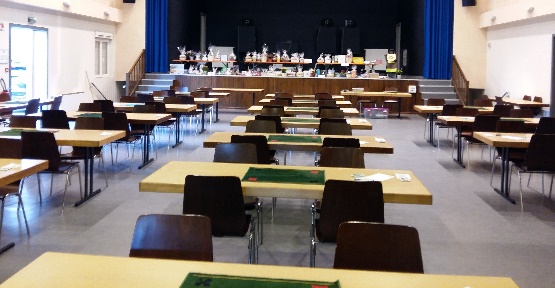 
La Paroisse Catholique                                                                Saint Nicolas organise :
 « AU ROYAL »Le Dimanche 17 mars 2019Son concours deBELOTE EN EQUIPES 
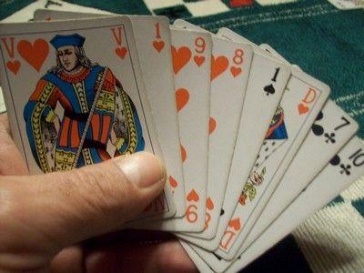                             Ouverture dès 13H30                              Début du concours : 14H                                 Participation :  10 €

Réservation au 03 88 97 00 97Lot à chaque participant
+
Petite restaurationAdresse du curé-doyen Marc Steck 108 rue Gal. De Gaulle 67130 La Broque Tél : 03 88 97 01 75 courriel : paroisses.paysdonon@orange.fr   Site internet : CP du Pays du DononImprimé par nos soins à La Broque – ISSN – 2258-9783 - Directeur de la   publication : Marc Steck  2750 exemplaires.